  СЕЛЬСКОГО ПОСЕЛЕНИЯ «СЕЛЬСОВЕТ УЗДАЛРОСИНСКИЙ» ХУНЗАХСКОГО РАЙОНА РЕСПУБЛИКИ ДАГЕСТАН     368262, село Уздалросо,Хунзахского района РД      mail: uzdalroso123@mail.ru               тел. 8 988 226 03 33Решение № 1От «06»  марта  2015г.О приоритетных проектах Главы ДагестанаСогласно протокола заседаний от 06.03.2015 года № 1 работников бюджетной сферы по МО СП «сельсовет Уздалросинский»РЕШАЕТ:Составить смету и найти дополнительные средства для приобретения оборудования детской площадки.Установть полощадки во дворе Уздалросинской школы и Тагадинского детского сада. Глава МО СП «сельсовет Уздалросинский»						Исаев О.М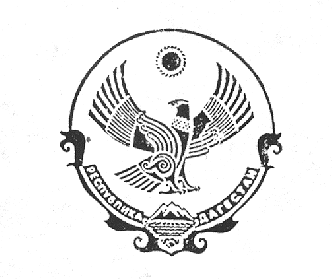 